ОТЗЫВ  на работу студент(а/ки) 4 курса Института «Высшая школа менеджмента» Санкт-Петербургского государственного университета Ризакулиевой Анны Тимуровны по подготовке выпускной квалификационной работы по направлению 38.03.02 – Менеджмент, профиль – Информационный менеджментна тему РАЗРАБОТКА ПРОЕКТА ВНЕДРЕНИЯ ЭЛЕКТРОННОГО ДОКУМЕНТОБОРОТА В КОМПАНИИ RW OILОсобые комментарии:  Выпускная квалификационная работа А.Т. Ризакулиевой представляет собой практический проект, решающий поставленные заказчиком задачи; результаты проекта безусловно способны привнести в деятельность заказчика ожидаемый эффект.Общий вывод: работа студента(ки) Ризакулиевой Анны Тимуровны отвечает требованиям, предъявляемым к выпускным квалификационным работам по направлению 38.03.02 – Менеджмент, профиль Информационный менеджмент.Научный руководитель: Благов Е.Ю. 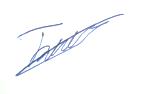 Дата 09.06.2020.Проявление студентом самостоятельности и инициативы при работе над ВКРСтудент проявил самостоятельность при формулировке исследуемой управленческой проблемы, целей и задач ВКРВКР выполнялась студентом в целом самостоятельно при активном консультировании с научным руководителемСтудент не проявил инициативы при работе над ВКРИнтенсивность взаимодействия с научным руководителем:Постоянное взаимодействиеНерегулярное взаимодействиеОтсутствие взаимодействияДругое:Соблюдение графика работы над ВКР:Полностью соблюдалсяСоблюдался частичноНе соблюдалсяСвоевременность предоставления окончательной редакции ВКР научному руководителюНакануне дня защиты ВКРВ день крайнего срока предоставления ВКР (на следующий день после загрузки ВКР в систему Blackboard)За день до срока сдачи ВКРЗа два дня до срока сдачи ВКР За три дня и более до срока сдачи ВКРСтепень достижения цели ВКРПолностью достигнутаДостигнута частичноНе достигнутаСоответствие содержания ВКР требованиям Полностью соответствуетСоответствует частичноНе соответствует Соответствие оформления ВКР требованиям Полностью соответствуетСоответствует частичноНе соответствует